Памятка для родителей«ПРИСТЕГНИ САМОЕ ДОРОГОЕ!»Самое дорогое, что есть у человека на свете — это наши дети.Зачем нужно детское автокресло?Одним из проявлений заботы о малыше является его комфортная и безопасная перевозка в автомобиле. А комфорт и безопасность обеспечиваются правильно подобранным автокреслом. Использование автокресла – это проявление любви к ребенку, простое и каждодневное.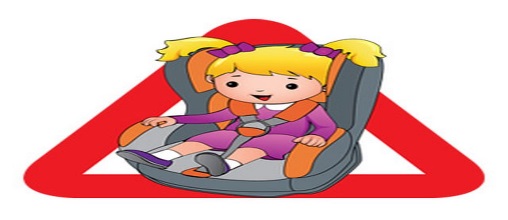 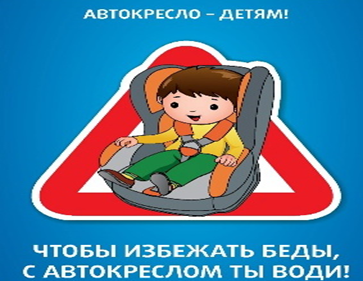 Мамы, папы, все родители,Многие из вас водители.Помните, что нет на светеНичего важней, чем дети!Вы закон не нарушайте,В кресло деточку сажайте.Это ведь совсем несложно,Пристегнул – и ехать можно.Прежде чем за руль садитьсяНужно вам не полениться,Обеспечить не спешаБезопасность малыша!Использование детского автокресла является обязательным, поскольку это предписано Правилами дорожного движения, но прежде всего – это проявление любви к собственному ребенку. Пусть ваши поездки в автомобиле приносят радость всей семье. Все автомобильные путешествия будут максимально безопасны, комфортными и познавательны для каждого пассажира.Счастливой дороги!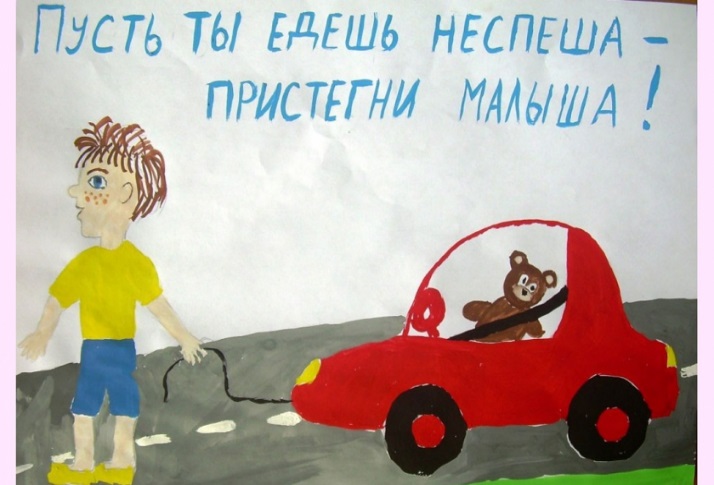 МКДОУ детский сад «Березка» п.Такучет Средняя – старшая- подготовительная группа «Непоседы»Воспитатель Куткина Н.А.